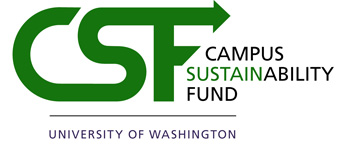 Acceptance of Administrative Responsibility Form (AARF)
By signing this form, I certify that I am the administrator (or equivalent) for my campus unit, in charge of expense, human resources, and other financial transactions and I agree to the following: To be responsible for any hiring actions and/or purchases associated with this project. To financially track this project in a “16-“ (ASUW) budget created by the CSF under the host departments the Financial Organization Code (OrgCode), and complete monthly BAR reconciliation.					 Furthermore, I acknowledge the following: Overages: Any and all overages are the responsibility of the project / host department. Leftover Funds: Any unspent balance is to be returned to the CSF to go toward other projects. Exceptions can be made at the discretion of the CSF. Scope Changes:  The CSF should be informed in advance of any changes in scope exceeding 10% of the total budget. 	Notes (if applicable): 
Please save this completed form as “Project Contact Name_Project Name” and email it to csfcoord@uw.edu.  The email originating directly from the approving body will be considered a signature.Project Title: Feasibility study: sustainability and community oriented engineering at UWFeasibility study: sustainability and community oriented engineering at UWOrganizational (ORG) Code: 2600004200 (Now in Workday CC103153)Organizational (ORG) Code: 2600004200 (Now in Workday CC103153)Grant Total: Grant Total: $ 16,852Primary Contact: Primary Contact: Budget # (CSF-inputted): Budget # (CSF-inputted): Project Lead Name/Signature:	Ed HabtourProject Lead Name/Signature:	Ed HabtourDate: 02/9/2024	Administrator Name/Signature: 	 Elizabeth Lee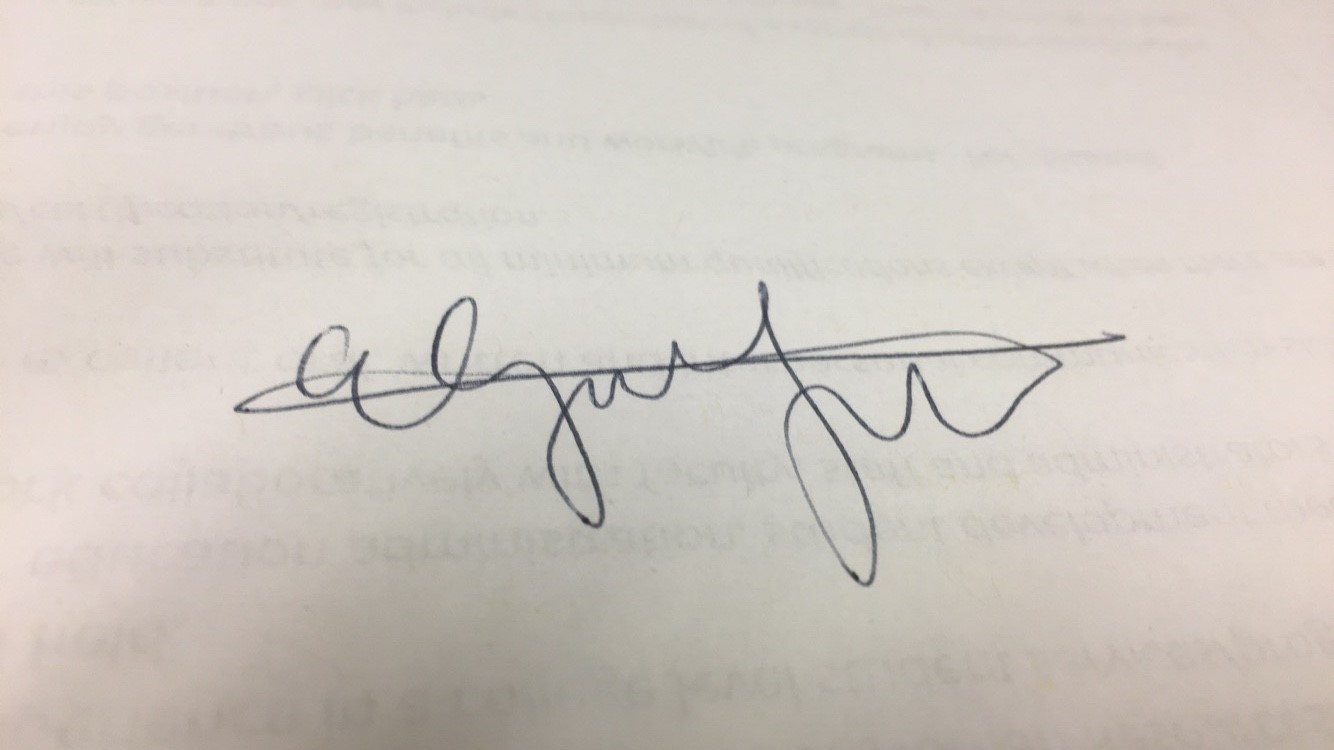 Administrator Name/Signature: 	 Elizabeth LeeDate: 2/12/2024Title:	 
 Grant ManagerDepartment/Organization:Aeronautics & AstronauticsDepartment/Organization:Aeronautics & AstronauticsPhone:
 206-543-6321Email:
 etlee26@uw.eduEmail:
 etlee26@uw.edu